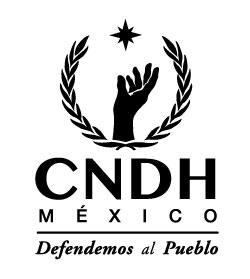 Tonalli, metztli huan xihuitl:  ____________________C.P. Olivia Rojo Martínez,Titular del Área de Control y Auditorias, en suplencia del Titular del Órgano Interno de Control.Presente.Centetl tocayotl:Canin chanti:Ohtli huan tlapohual:Colonia:C.P.Demarcación Territorial o Municipio:Entidad Federativa:Huehca tlanonotzalli tepoztli tlapohual:Tequitqui aquin oquicelih:¿Canin tequiti?¿Canin tequiti?Tlapohual in matl oquimacac in CNDH:Xiquihcuilo tlica motelhuia, in tlen amo cualli cah:Xiquihcuilo tlica motelhuia, in tlen amo cualli cah:Xiquihcuilo tlica motelhuia, in tlen amo cualli cah:Xiquihcuilo tlica motelhuia, in tlen amo cualli cah:Xiquihcuilo tlica motelhuia, in tlen amo cualli cah:Xiquihcuilo tlica motelhuia, in tlen amo cualli cah:Xiquihcuilo tlica motelhuia, in tlen amo cualli cah:Xiquihcuilo tlica motelhuia, in tlen amo cualli cah:Cuitlapil tlahtol: Monequi quitlalizqueh cualli in itoca huan canin cjhanti intla monequi quitlahtlanizqueh occe itlah inic quitlacachihuazqueh in itlatelhuil .Cuitlapil tlahtol: Monequi quitlalizqueh cualli in itoca huan canin cjhanti intla monequi quitlahtlanizqueh occe itlah inic quitlacachihuazqueh in itlatelhuil .MACHIYOTL:MACHIYOTL: